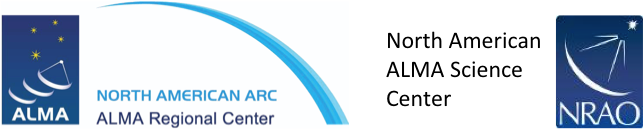 Development Upgrades of the Atacama LargeMillimeter/submillimeter Array (ALMA)Project Proposal Form - TemplateChange RecordDelete this entire page from your submitted Project Proposal.Development Upgrades of the Atacama LargeMillimeter/submillimeter Array (ALMA)Project Proposal Form Project Proposal Title:		Principal Investigator:	Institution:			Address:			PI Contact Information:	Telephone Number	 	Email address	1.0	Co-Investigator(s) and Collaborating Institution(s)	Name	Institution	Email / Telephone2.0	SubcontractorsN.B. Obtain Company and/or Institution authorization to be proposed as a subcontractor prior to completion and sign-off of this Proposal Form.	2.1	Company/Institution:				Address:	Subcontracted parts and/or services:3.0	Project Plan3.1	Science Case	Insert the scientific rationale (expressed concisely) and anticipated benefits of the proposed Project.3.2	Project OverviewInsert a summary statement which describes the proposed Project in its totality, the goal and expected outcomes.3.3	Project ScopeInsert a summary statement outlining the Project elements.  Define the boundaries of the Project in terms of goals, deliverables, tasks, costs and deadlines. 3.4 	Project Measures of Success and RiskDescribe the measures of success for this Project.  Describe the process to be used to address risk prioritization and mitigation.3.5	Project Deliverables	Project deliverables must include:Monthly “4-square” Progress, Final, and Outcome ReportsInsert a brief definition of additional project deliverables:3.5.1	Hardware3.5.2	Software3.5.3	Services3.5.4	Documentation 3.6	Site Location Impact Statement (if applicable)	Insert a brief description of any new facilities, significant modifications to existing facilities, or use of NRAO facilities, that are required.4.0	Level of Effort and Cost BreakdownThe Offerer shall estimate the level of effort (unit of measure = Full Time Equivalent) to be deployed by the Offerer and Collaborating Institutions/Subcontractors (Table 1.0, items 1 through 4) until completion of the proposed Project, as well as the corresponding total cost to be incurred by the Offerer (Table 2.0).  Note the expected contribution from the North American ALMA Development Program in Table 3.0.4.1	Period of Performance	Define the anticipated period of performance (twenty-four months maximum).	4.2	Level of Effort:			Table 1.0; Offerer’s Labor Estimate.	4.3	Cost Breakdown:The total Award Pool for the FY2014 Call for Development Project Proposals is $4.3M. The total Award Pool amount ($4.3M) will fund all NA ALMA Partnership Project Proposals.  The maximum cost allowance for an individual Project Proposal is $1.5M.	Table 2.0; Offerer’s Cost Estimate.Table 3.0; Total Cost of Project.4.4	Cost Distribution	Due to budgetary constraints, no more than one third (33%) of Project expenditures should be planned in FY2014.              Table 4.0; Project Cost Distribution.4.5	Budget SummaryTable 5.0; Project Budget Summary.4.6	Schedule SummaryFigure 1.0; Level 1 Project Schedule.5.0	Delivery Schedule and Terms of PaymentThe Offerer shall note the time (in elapsed months from Project commencement) for completion of each Milestone and shall propose a payment schedule in accord with the proposed Milestones.Table 6.0; Project Milestone and Payment Schedule.6.0	CommitmentHaving read all documents listed in and annexed to the Call for Development Project Proposals, and having assessed the situation and the nature and difficulties of the proposed services, the undersigned hereby offers the “insert Project Title here” in accordance with the provisions of the present Call for Development Project Proposals and, if awarded the Agreement, undertakes to carry out the work required according to best trade practices, within the prescribed time limits, and at the price set out in this Proposal Form.Name:	_______________________________________________Institution:	_______________________________________________Signature:	_______________________________________________Date:	_______________________________________________Prepared byOrganizationDateW. RandolphNA ALMA Dev. Program02 May 2013Approvals (Name and Signature)OrganizationDateA. WoottenNAASCP. JewellNA ALMA OperationsReleased by (Name and Signature)OrganizationDateW. RandolphNA ALMA Dev. ProgramVersionDateReason0.003 June 2013Initial ReleaseItemLabor CategoryFTE1Science2Engineering 3Management4OtherTotal Labor0.00ItemCost CategoryUSD ($)1Labor2Materials & Services3Travel4MiscellaneousTotal Cost ($)0.00Project ParticipantsUSD ($)Expected contribution from the NA ALMA Development ProgramOfferer’s Total CostTotal Cost of Project ($)0.00FY2014 Cost ($)FY2015 Cost ($)Total Cost ($)0.000.000.00WBS No.Task DescriptionLabor ($)M&S ($)Travel ($)1.02.03.0n.0Prepare Close-out ReportsSubTotals ($)0.000.000.00TOTAL BUDGET ($)TOTAL BUDGET ($)0.00ItemProject MilestoneTime of CompletionPayment (USD)1Milestone 0: Project commencementT02Milestone 1:T0 + x months3Milestone 2:T0 + y months4Milestone n:T0 + z months                             Total Firm Fixed Price ($)                             Total Firm Fixed Price ($)                             Total Firm Fixed Price ($)0.00